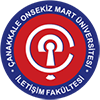 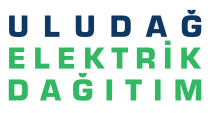 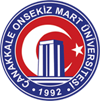 ÇOMÜ İLETİŞİM FAKÜLTESİ VE ULUDAĞ ELEKTRİK DAĞITIM AŞ.(UEDAŞ)İŞBİRLİĞİNDE DÜZENLENEN RÖPORTAJ YARIŞMASI BAŞVURU FORMUÖğrencinin Adı Soyadı:……………………………………………………………………..Öğrencinin numarası:……………………………………………………………………….Öğrencinin Bölümü:…………………………………………………………………………Öğrencinin sınıfı:……………………………………………………………………………..Öğrenci e-mail:………………………………………………………………………………Öğrenci telefon no:………………………………………………………………………….Röportajın Konusu (Röportaj konusunun ne ile ilgili olduğu ve neyi öğrenmeyi amaçladığını birkaç cümle ile yazınız.):………………………………………………………………………………………………………………………………………………………………………………………………………………………………………………Röportajın Konuğu(Konuğun Adı-soyadı, var ise unvanı, ne iş yaptığı, o konu ile ilgisi vb. yazınız):………………………………………………………………………………………………………………………………………………………………………………………………………………………………………………………………………………………………………Katıldığım röportajın yarışma şartlarına uyduğunu, yarışma şartlarına uymadığı sonradan bile öğrenilmiş olsa, kazandığım tüm haklarımdan vaz geçeceğimi ve hukuki sonucunu kabul edeceğimi kabul ve beyan ederim.Ad-Soyad											İmzaNot: Bu formu doldurduktan sonra mavi renkte bir kalem ile imzaladıktan sonra taratarak sisteme yükleyiniz. Tarama işleminde bölüm sekreterlerinden yardım isteyebilirsiniz.